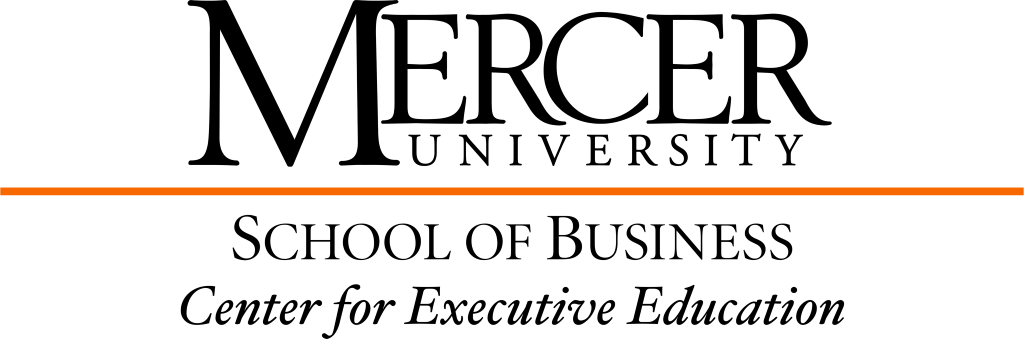 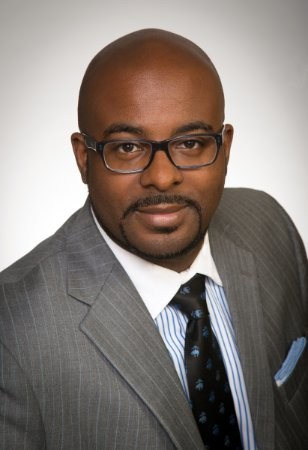 Cory Jackson has more than 20 years of experience in the financial services industry, and he joined BB&T Bank now Truist in 2015.  Jackson has served as a Community Business Development Officer, Retail Small Business Leader for the Northern GA Region, and was promoted to SVP/Virtual Retail Banking and Associate Banking Manager for the EMSEG Enterprise in 2018.Jackson earned his bachelor's degree in political science from Georgia Southern University and his Executive MBA from Mercer University’s Stetson School of Business. Mercer selected him to lecture as an adjunct professor in 2013 and he currently serves on the Trustee Board for the University. Cory and his wife Kay started Sandy Springs Janitorial Services in 2012 and later entered into a joint venture with ABM Industries which is the largest facilities management company in the US (trade: ABM).  This joint venture eventually secured the cleaning contract for Coke Headquarters USA in Atlanta GA and was responsible for their 2 million sq ft campus.Jackson previously served as a board member for the Sandy Springs Rotary Club, Leadership Sandy Springs,100 Black Men of DeKalb County, Youth Leadership Sandy Springs (founding member), and ART’s Sandy Springs.  In addition, he served as Chairman for the Sandy Springs Perimeter Chamber in 2013.Jackson currently resides in Stone Mountain, GA with his wife Kay, daughter J'Adore, son Hunter, and their Yorkie Jax.